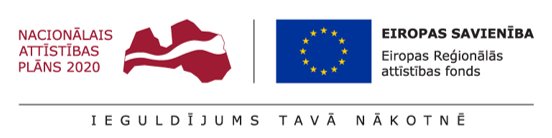 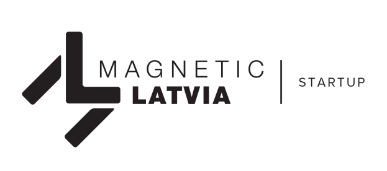 Pieteikums atbalstam dalībai starptautiskās izstādēs ārvalstīs, dalībai ar uzņēmējdarbību saistītās konferencēs un tiešajām vizītēm pie potenciālā investora vai sadarbības partnera ārvalstīs.1.1. Atbalsta pieteikuma iesniedzējs:2.1. Biznesa idejas aprakstsLūdzam sniegt pamatinformāciju par uzņēmuma inovatīvo produktu, pamatojot tā augsti, citstarp tehnoloģisko, pievienoto vērtību, kā arī aprakstīt biznesa idejas mērogojamību un izaugsmes potenciālu (līdz 2000 zīmēm)2.2. Produkta attīstības cikls Lūdzam sniegt aprakstu par līdzšinējām inovatīvā produkta iestrādēm (līdz 2000 zīmēm)Lūdzam pieteikuma pielikumā pievienot sekojošus dokumentus:3.1. Uzskaites veidlapa par de minimis atbalsta piešķiršanuAtbalsta saņēmējs kopā ar šo iesniegumu iesniedz de minimis atbalsta uzskaites sistēmā (VID elektroniskajā datu bāzē EDS) sagatavotās veidlapas izdruku, atbilstoši Ministru kabineta 2018.gada 21.novembra noteikumu Nr.715 „Noteikumi par de minimis atbalsta uzskaites un piešķiršanas kārtību un de minimis atbalsta uzskaites veidlapu paraugiem” 1.pielikumam, vai norāda de minimis atbalsta uzskaites sistēmā izveidotās un apstiprinātās veidlapas identifikācijas numuru: 3.2. Deklarācija par komercsabiedrības atbilstību mazajai (sīkajai) vai vidējai komercsabiedrībaiAtbalsta pieteikuma iesniedzējs kopā ar šo iesniegumu iesniedz aizpildītu Ministru kabineta 2014.gada 16.decembra noteikumu Nr.776 „Deklarācija par komercsabiedrības atbilstību mazajai (sīkajai) vai vidējai komercsabiedrībai” atbilstošo pielikumu (oriģināls).Aizpilda Latvijas Investīciju un attīstības aģentūra (turpmāk – LIAA):Aizpilda Latvijas Investīciju un attīstības aģentūra (turpmāk – LIAA):Pieteikuma numurs:Pieteikuma datums:1. sadaļa – PAMATINFORMĀCIJA1.1.1. Nosaukums:1.1.2. Reģistrācijas numurs:1.1.3. Adrese (lūdzam ar “X” atzīmēt vienu adresi, kuru vēlaties izmantot korespondences saņemšanai. Uz atzīmēto e-pasta vai korespondences adresi pretendents piekrīt saņemt dokumentus un oficiālo saziņu saistībā ar pieteikumu. Izvēloties saziņu pa e-pastu, dokumentiem jābūt elektroniski parakstītiem ar drošu elektronisko parakstu):1.1.3. Adrese (lūdzam ar “X” atzīmēt vienu adresi, kuru vēlaties izmantot korespondences saņemšanai. Uz atzīmēto e-pasta vai korespondences adresi pretendents piekrīt saņemt dokumentus un oficiālo saziņu saistībā ar pieteikumu. Izvēloties saziņu pa e-pastu, dokumentiem jābūt elektroniski parakstītiem ar drošu elektronisko parakstu):1.1.3. Adrese (lūdzam ar “X” atzīmēt vienu adresi, kuru vēlaties izmantot korespondences saņemšanai. Uz atzīmēto e-pasta vai korespondences adresi pretendents piekrīt saņemt dokumentus un oficiālo saziņu saistībā ar pieteikumu. Izvēloties saziņu pa e-pastu, dokumentiem jābūt elektroniski parakstītiem ar drošu elektronisko parakstu):faktiskā adrese (adrese un pasta indekss)deklarētā / juridiskā adrese (adrese un pasta indekss)e-pasts saziņai1.1.4. Kontaktpersona:1.1.4. Kontaktpersona:1.1.4. Kontaktpersona:vārds, uzvārdsamatstālrunis1.1.5. Tīmekļa vietne:1.1.6. Pamatdarbības un atbalsta saņemšanas nozare:1.1.6. Pamatdarbības un atbalsta saņemšanas nozare:1.1.6. Pamatdarbības un atbalsta saņemšanas nozare:1.1.6.2. Pamatdarbības nozare (NACE 2.red.)Kods:Nosaukums:Kods:Nosaukums:1.1.6.2. Pieteiktās biznesa idejas īstenošanas nozare (NACE 2.red.)Kods:Nosaukums:Kods:Nosaukums:2. sadaļa – inovatīvā produkta un  biznesa idejas apraksts3. sadaļa – papildus pievienojamie dokumentiElektroniski sagatavotās de minimis veidlapas numurs, ja netiek iesniegta izdruka:Es, apakšā parakstījies (-usies),Atbalsta pieteikuma iesniedzēja atbilstība:atbalsta pieteikuma iesniedzējs atbilst sīkā (mikro), mazā vai vidējā komersanta statusam saskaņā ar Komisijas 2014.gada 17.jūnija regulas (ES) Nr.651/2014, ar ko noteiktas atbalsta kategorijas atzīst par saderīgām ar iekšējo tirgu, piemērojot Līguma 107. un 108.pantu 1.pielikumā noteikto uzņēmuma definīciju;uz atbalsta pieteikuma iesniedzēju neattiecas Eiropas Savienības struktūrfondu un Kohēzijas fonda 2014.-2020.gada plānošanas perioda vadības likuma 23.pantā noteiktie projektu iesniedzēju izslēgšanas noteikumi;atbalsta saņēmējs pasākuma ietvaros nav sniedzis nepatiesu informāciju vai tīši maldinājis LIAA vai citu Eiropas Savienības fondu administrējošu iestādi saistībā ar Eiropas Savienības fondu līdzfinansēto projektu īstenošanu;atbalsta pieteikuma iesniedzējs nav saņēmis vai neparedz saņemt finansējumu par tām pašām attiecināmajām izmaksām citu pasākumu ietvaros no vietējiem, reģionālajiem, valsts vai Eiropas Savienības līdzekļiem;atbalsta pieteikuma iesniedzējs ir veicis pieteiktās biznesa idejas pamatā esošā produkta vai tehnoloģijas izstrādes darbus vai tam uz pieteikuma iesniegšanas brīdi ir intelektuālā īpašuma tiesības uz pieteiktās biznesa idejas pamatā esošo inovatīvo produktu vai tehnoloģiju  un šīs tiesības būs spēkā visā atbalsta sniegšanas periodā. Finansējuma saņemšanas nosacījumi (finansējums tiek piešķirts LIAA īstenotā projekta „Tehnoloģiju pārneses programmas”, identifikācijas Nr. 1.2.1.2/16/I/001 ietvaros):atbalsta pieteikuma iesniedzēju projekta īstenošanas laikā un trīs gadus pēc projekta īstenošanas iesniegs pārskatus par pētniecības, attīstības un inovāciju izmaksām Centrālajai statistikas pārvaldei tās noteiktajā formā un termiņā;un piekrītu:ka no LIAA uzaicinājuma saņemšanas 5 dienu laikā ieradīšos LIAA noteiktajā laikā, lai atbalsta pieteikuma vērtēšanas komisijai prezentētu šajā pieteikumā norādīto biznesa ideju;ka LIAA veiks šajā pieteikumā norādītās biznesa idejas prezentācijas audio un video ierakstu, pierādīšanas līdzekļu nodrošināšanas nolūkos LIAA pieņemtā lēmuma attiecībā uz šo atbalsta pieteikumu apstrīdēšanas un pārsūdzēšanas gadījumā, minētie dati tiks uzglabāti līdz brīdim, kad LIAA lēmums būs kļuvis neapstrīdams un nepārsūdzams vai līdz brīdim, kad būs stājies spēkā tiesas spriedums, nodrošinot, ka datu apstrādē tiek ievērotas Eiropas Savienības un nacionālo normatīvo aktu prasības.nodrošināt, ka fiziskā persona, kas atbalsta pieteikuma iesniedzēja vārdā sniegs šajā pieteikumā norādītās biznesa idejas prezentāciju atbalsta pieteikuma vērtēšanas komisijai ir informēta un piekrīt šajā apliecinājumā norādīto datu apstrādei (audio un video ierakstu veikšanai) prezentācijas laikā. 1 Elektroniskas iesniegšanas gadījumā, ja ir ievērotas normatīvajos aktos elektronisko dokumentu noformēšanai noteiktās prasības, veidlapas rekvizītus “Paraksts” un “Datums” neaizpilda